Care Training Group BV 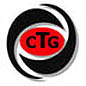 Noordenweg 24N  2984 AG  RidderkerkW: www.CTGnetwerk.com  E :info@ctgnetwerk.com T :  0180 499 385; Fax: 0180 499 390InschrijfformulierAlgemene gegevens inschrijving:        Dit inschrijfformulier faxen of mailen naar:                  CARE TRAINING GROUP BV                    Fax: 0180-499390                   Mail: info@ctgnetwerk.com          BijzonderhedenOpleidingIntensive Care Practitioner (profiel Ventilation Practitioner)Intensive Care Practitioner (profiel Ventilation Practitioner) Differentiatie  NeonatologieIntensive Care Practitioner (profiel Circulation Practitioner)Intensive Care Practitioner (profiel Renal Practitioner) Intensive Care Practitioner (profiel Neural Practitioner)Ethics & Law Practitioner Certified Sedation Practitioner Emergency Care Practitioner AOA (acute opname afdeling) Verpleegkundige  TrainingBasic Life SupportAdvanced Life Support Basic Pediatric Life SupportAdvanced Pediatric Life Support Train de trainer Basic Life Support Train de trainer Advanced Life Support  Train de trainer Pediatric Basic Life SupportTrain de trainer Pediatric Advanced Life Support BedrijfsHulpVerlening  In samenwerking met BHV instituut Acute problemen in de tandheelkundige praktijk T.b.v.: Tandartsen, Mondhygiënisten en ondersteunende diensten  Intensive Care Reservist (IC ‘Buddy’) Voor inzet op de Intensive Care bij calamiteitenCursusVolledig E.C.G. en ritmestoornissenDe professionele medewerker: ‘een verandering in denken en doen’ Risicomanagement Veiligheid en veilig werken BijscholingCirculatie/hemodynamiek  Shock Beademing op de IC Beademing bij anesthesie Sedatie en analgesie Zuur-base evenwicht Neurologie Cardiologie LeertrajectNaam en voorletters deelnemer 		Dhr./ Mevr.                                       Voorletters: Privé-adres 			Postcode en woonplaats		Geboortedatum			Geboorteplaats			Telefoon (privé en mobiel)		Privé                                                  Mobiel:Telefoon (werk)			E-mail				Skype-naam en skype-adresBIG nummer 			InstellingAfdeling  Ook invullen bij Intensive Care Practitioners opleiding:  Naam afdelingsmanager  	Emailadres afdelingsmanager  	Naam praktijkopleider 		Emailadres praktijkopleider 	Functie praktijkopleider*  Naam werkbegeleiderEmailadres werkbegeleider Functie werkbegeleider**  Handtekening afdelingsmanager* De praktijkopleider is een GIC geregistreerd intensivist en bij:  Profiel Ventilation Practitioner: Profiel Circulation Practitioner:Profiel Renal Practitioner:Profiel Neural Practitioner: Internist-intensivist of anesthesioloog-intensivist of longarts-intensivistInternist-intensivist of anesthesioloog-intensivist of cardioloog-intensivist Internist-intensivistNeuroloog-intensivist ** De werkbegeleider is: Intensive Care Practitioner of ervaren Intensive Care Verpleegkundige of praktijkopleider